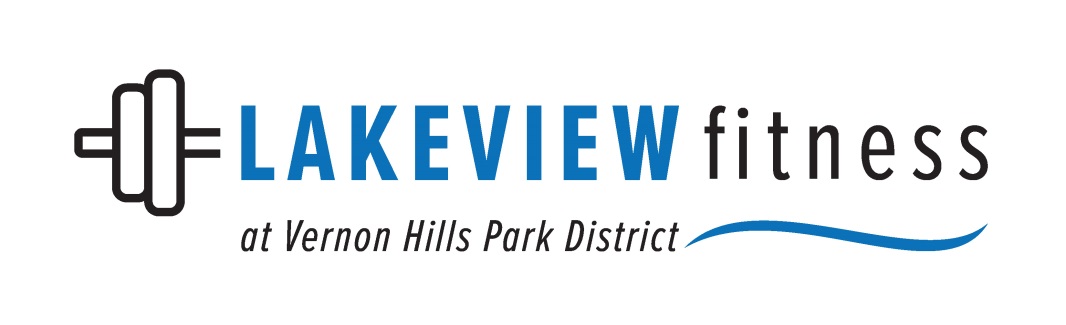 MEMBERS AND GUESTSIn observation of Memorial Day, the following group exercise schedule will be in effect on Monday, May 27th.Interval/Pilates			7:10-7:55 a.m.Zumba					8:00-8:55 a.m.*Water Aerobics			8:00-8:55 a.m.*Strength & Balance		9:00-9:55 a.m.*Training Strong			10:00-10:55 a.m.*Body Pump				11:00-11:45 a.m.*Hatha Yoga				12:00-12:45 p.m.The Sullivan Community Center will be CLOSED.*Babysitting services available 8am-noonInstructors are as follows:Anne McKennaKay WitmerMarian McNairDale GreeneMaureen BoswellAshley StantonJenay Gordon